Этот праздник любит каждый,
Этот праздник каждый ждет,
Для детей он самый важный,
А зовется — Новый год!Новый год – время исполнения заветных желаний. Ожидание новогоднего праздника связано с предвкушением волшебства от встречи с Дедом Морозом и Снегурочкой. Атмосфера праздника царила в детском саду всю предновогоднюю неделю, и проведённые утренники окунули всех в сказку.Подготовка началась задолго до наступления праздников. Воспитатели с детьми разучивали стихотворения, проводили беседы на тему Нового года, новогодних традиций, музыкальный руководитель разучивал с воспитанниками песни, танцы, новогодние хороводы. Огромную работу провели по оформлению групп и музыкального зала. В музыкальном зале — зимний пейзаж, а в центре зала – сверкает нарядная ёлка.Дети старшей группы «Фантазёры» были нарядные, весёлые в предвкушении праздника. И их надежды оправдались. С самого начала представления сказочные герои увлекли детей в волшебный мир сказки. Мишка и Сорока, которых сыграли дети, позвали на праздник Снегурочку, а Лисичка встретила волшебника Звездочета, этих двух героев тоже сыграли дети.  Баба Яга украла мешок Деда Мороза, а Звездочет помог его отыскать. Так что проказы Бабы Яги не испортили праздник. На утреннике звучали песни, дети исполняли танцы. За это Дедушка Мороз вручил всем подарки. Во время новогоднего представления царила атмосфера праздника, волшебства, чувствовался позитивный эмоциональный настрой воспитанников. Поздравляем всех с Новым годом, благодарим родителей группы за отзывчивость, проявленное творчество, помощь в подготовке утренника! Желаем всего хорошего и надеемся на дальнейшее плодотворное сотрудничество!Воспитатели: Сарапульцева Т. В., Мазенкова О. А.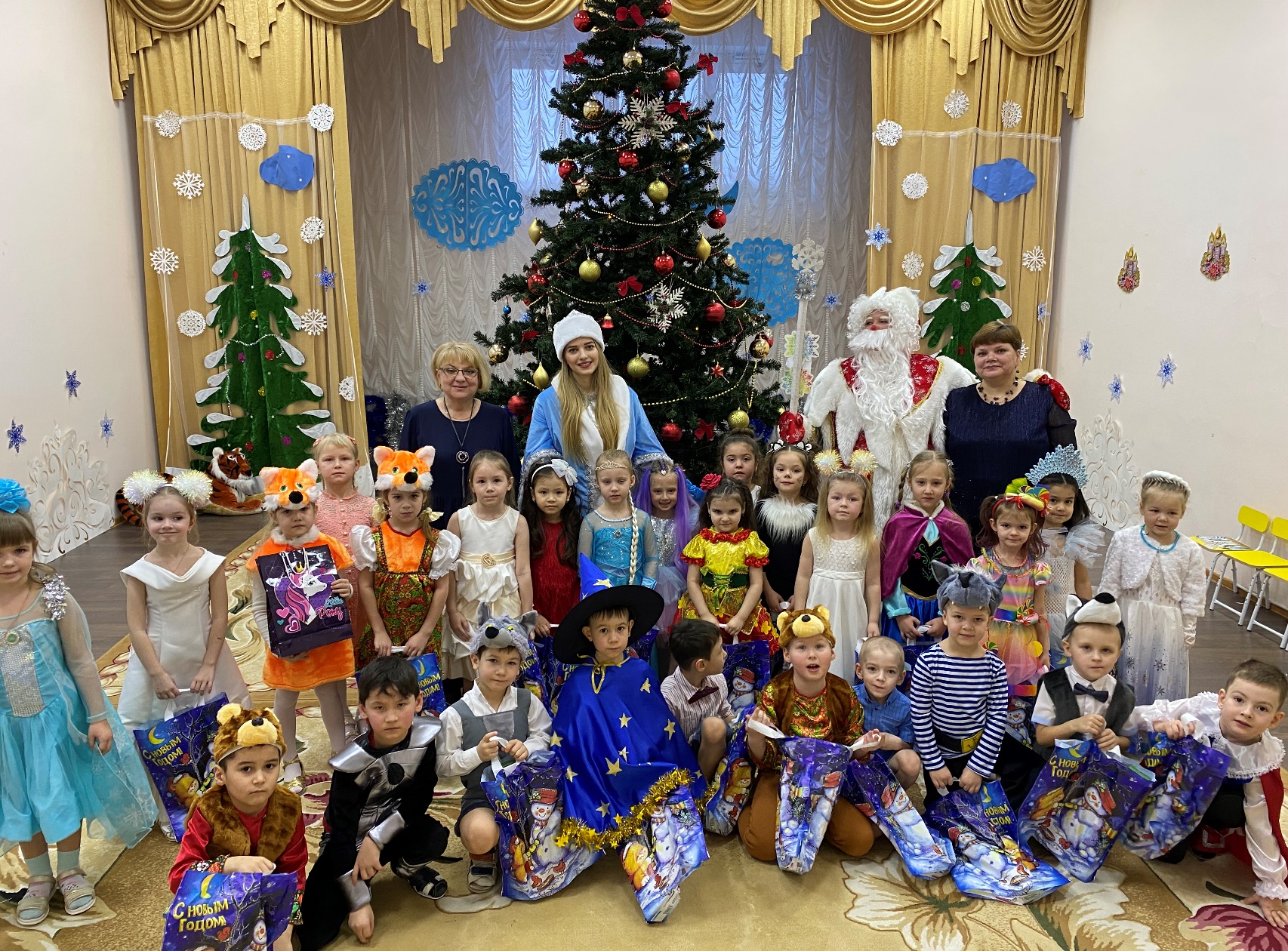 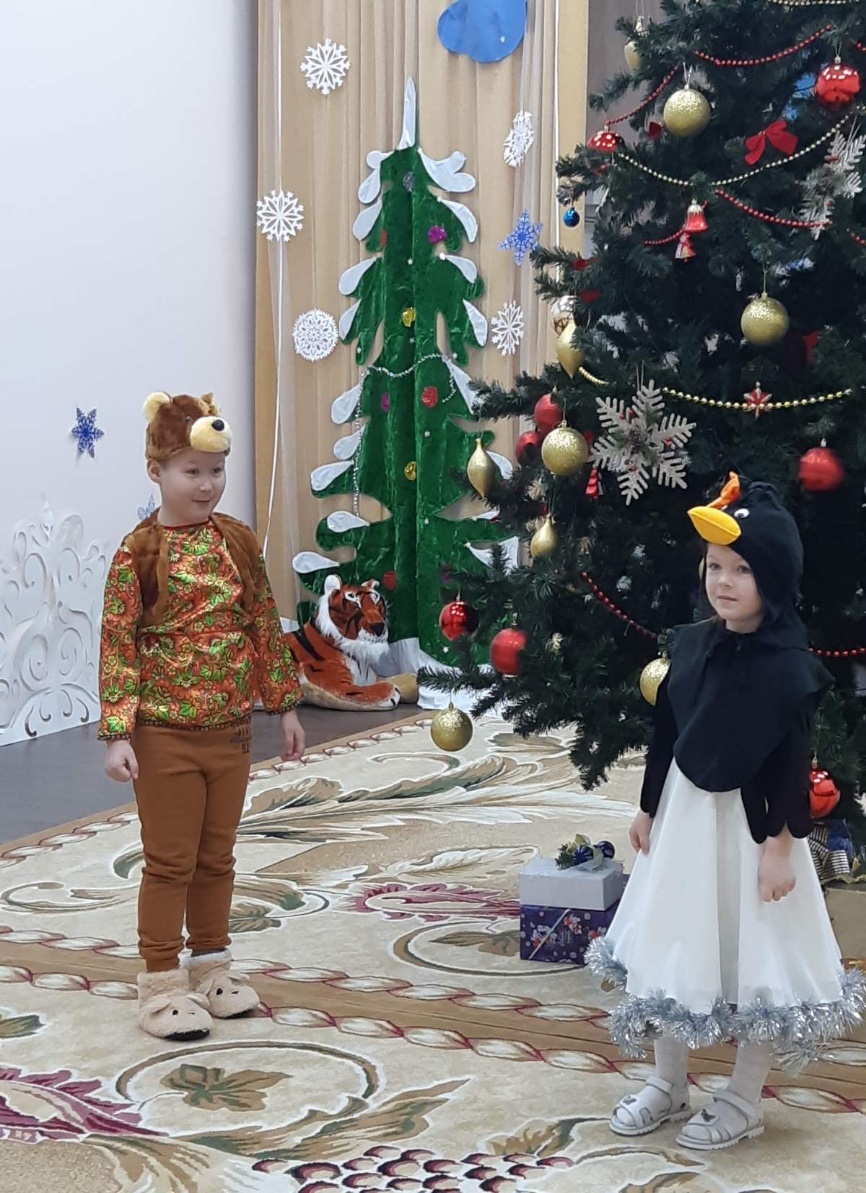 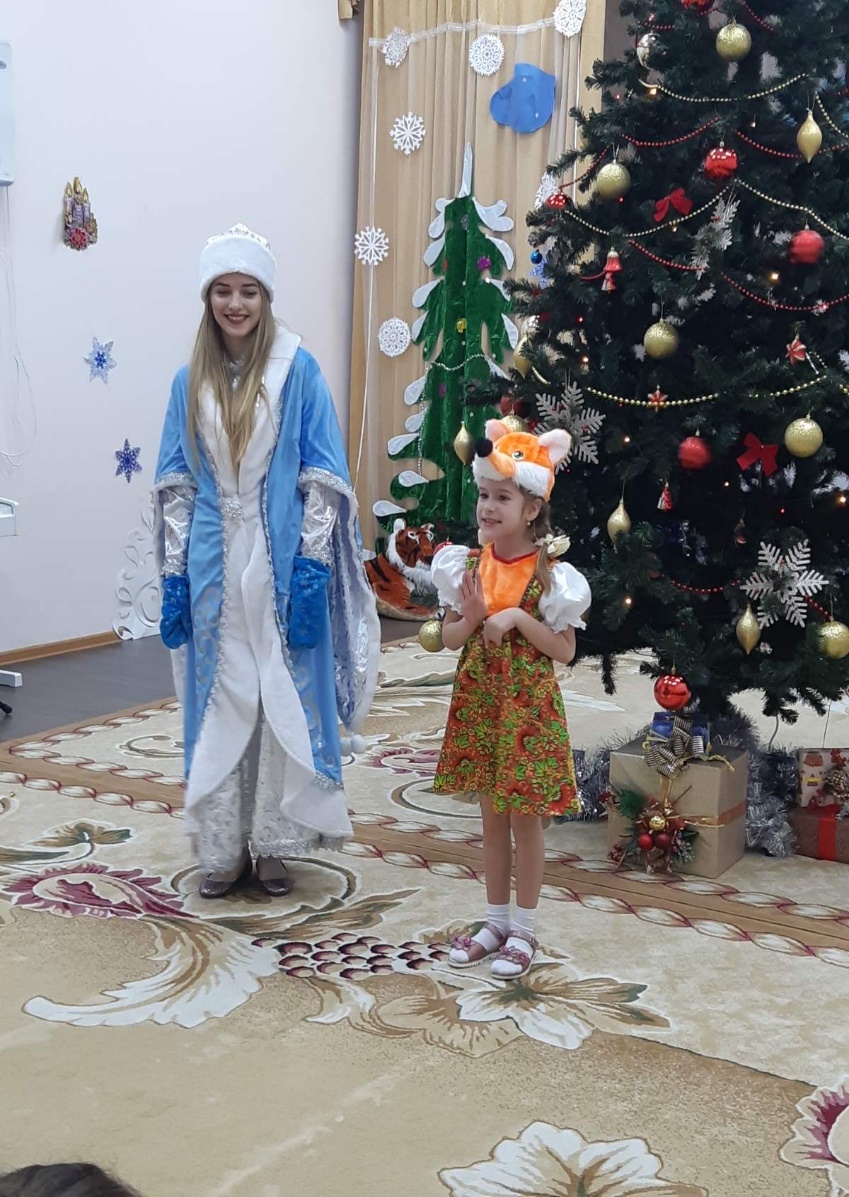 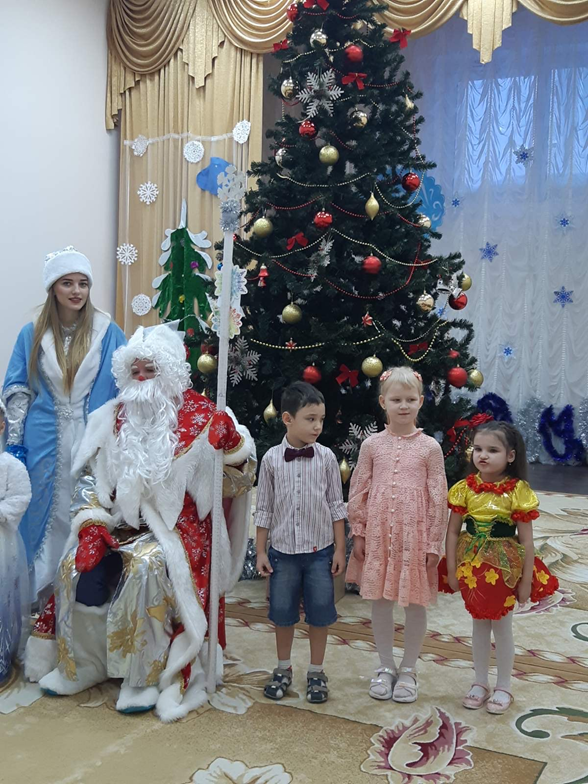 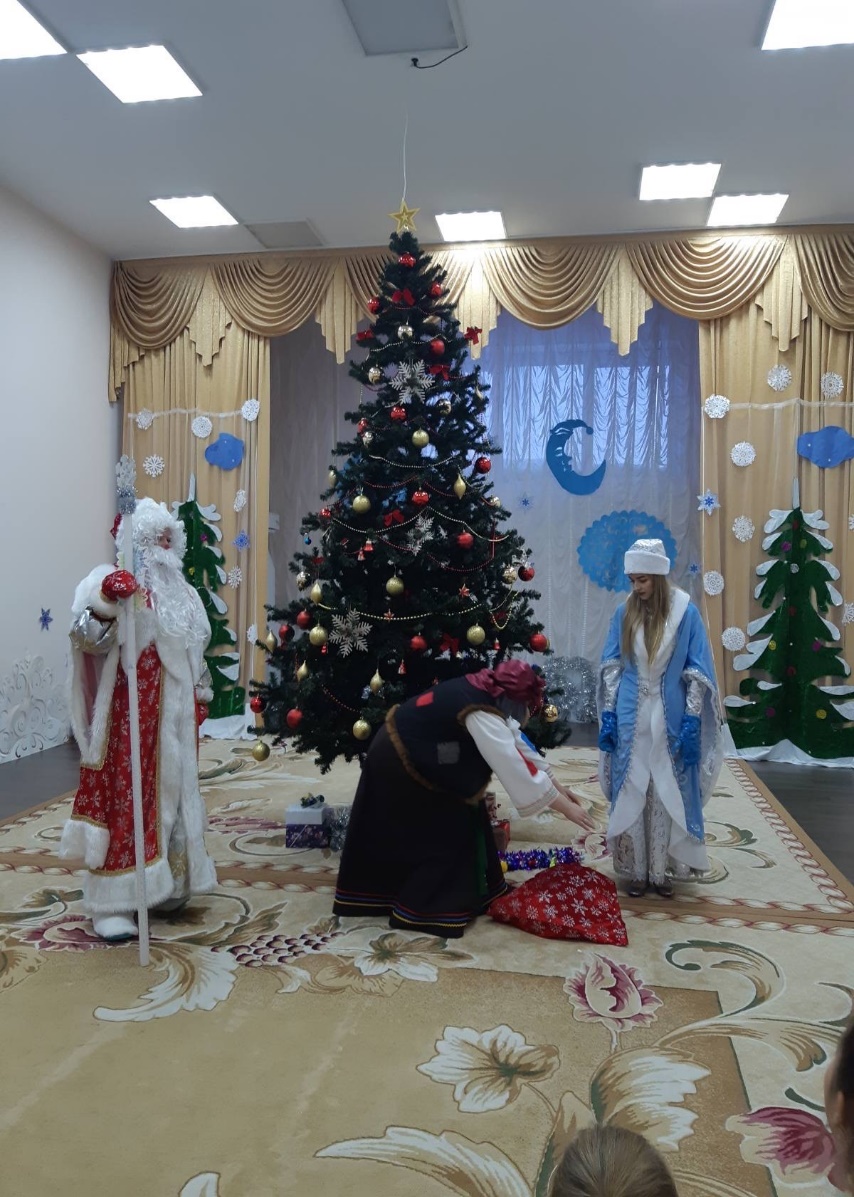 